FORMULÁRIO DE PEDIDO DE RECONSIDERAÇÃO Edital PROPESQI nº 004/2024.Formulário para solicitação de reconsideração do resultado da seleção PIBIC, PIBIC AF, PIBITI.Instruções GeraisApenas o orientador pode solicitar a reconsideração dos resultados PIBIC,  PIBIC AF, e PIBITI 2024/2025.Este formulário deve ser devidamente preenchido, sem rasuras ou alteração de sua estrutura, e enviado como anexo do PROCESSO a ser enviado eletronicamente até o prazo divulgado em edital exclusivamente via SIPAC.Tipo de Processo: PEDIDO DE RECONSIDERACAO;Assunto Detalhado: Informar a natureza da solicitação (Exemplo: Pedido de reconsideração do resultado da seleção do Pibic/Pibiti);Unidade Destinatária: 11.17.09 – COORDENACAO DE INICIACAO CIENTIFICA;ATENÇÃO: Caso a solicitação seja aprovada o docente receberá no despacho eletrônico deste processo. Devendo o docente anotar o número do processo e acompanhar a sua movimentação; ATENÇÃO: ​​.Salvar este formulário em PDF e anexar o documento no processo.DADOS DO ORIENTADOR DADOS DA PROPOSTAJustificativa para reconsideração (anexar outros documentos, caso julgue necessário):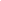 Justificativa para reconsideração (anexar outros documentos, caso julgue necessário):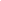 Classificação: 002.11 - PEDIDO DE ACESSO A INFORMACAO E RECURSONome CompletoCPFCentro/ DepartamentoE-mailCelularTelefoneCódigo do Projeto(Nº inscrição)Título do projeto Título do plano de trabalhoProgramaPIBIC [    ]      PIBIC AF [    ]PIBITI [    ]PIBIC-EM  [   ]Grande Área da Pesquisa[    ] 10 Exatas e da Terra   [    ] 20 Biológicas       [    ] 30 Engenharias        [    ] 40 Saúde[    ] 50 Agrárias                  [    ] 70 Humanas        [    ] 60 Soc. Aplicadas    [    ] 80 Letras e Artes              [    ] 10 Exatas e da Terra   [    ] 20 Biológicas       [    ] 30 Engenharias        [    ] 40 Saúde[    ] 50 Agrárias                  [    ] 70 Humanas        [    ] 60 Soc. Aplicadas    [    ] 80 Letras e Artes              [    ] 10 Exatas e da Terra   [    ] 20 Biológicas       [    ] 30 Engenharias        [    ] 40 Saúde[    ] 50 Agrárias                  [    ] 70 Humanas        [    ] 60 Soc. Aplicadas    [    ] 80 Letras e Artes              Resultado Obtido no enquadramentoJustificativa do Resultado obtido no enquadramento